Medicare Resource KitsPrimary purpose:  To display Medicare/MIPPA information and resources throughout the countyExamples of Resources to include:ADRC/EBS brochuresList of Medicare ResourcesMIPPA brochures and HP InsertsWelcome to Medicare FlyersMedicare Preventive Services ChartAnnual Open Enrollment FlyersOthersExamples of Places to offer the Medicare Resource Kits:	All Public Libraries (Discuss with reference librarians)Food PantriesSenior CentersSenior Dining SitesChurchesClinics and Hospitals**Where to purchase the kits:  Resource Kits such as the one in the attached photo can be found at many locations.  The one pictured was purchased through Affordable Display Products, Inc., www.affordabledisplayproducts.com   	1-866-550-0656 **Sticker Templates:  Customize with your agency’s contact information and print on full page sticker sheets that can be purchased at office supply stores.  Then cut out and adhere to the resource kits.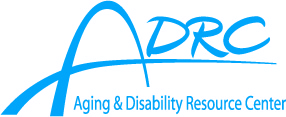 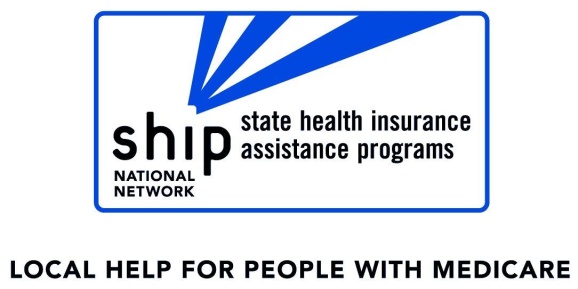 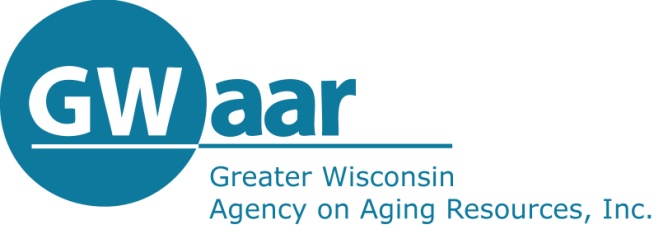 For questions about private or government benefits,Contact theElder Benefit Specialists(262)548-7848